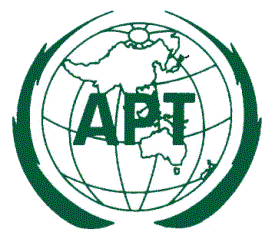 APT RECOMMENDATION ADOPTION FORMTo adopt a Draft APT Recommendation you are requested to indicate “YES” (in case you support) or “NO” (in case you don’t support) in the “Adoption” column of the table.  Please leave blank in case you don’t have any comment. In case if you indicate “NO” for a particular Draft Recommendation please indicate reason in the “Remarks” column.Please return the completed form on or before 28 March 2016 to the APT Secretariat by email: aptawg@apt.int  or fax +66 2 573 7479. .   Table 1: Adoption of the Draft APT RecommendationsThe undersign authorizes the Asia-Pacific Telecommunity to count the adoption of the  Draft APT Recommendations in the name of my Administration for which my Administration has indicated as supporting in the table above.Signature: 	_ _ _ _ _ _ _ _ _ _ _ _ _ _ _ _ _ _ _ _ _ _Name:	_ _ _ _ _ _ _ _ _ _ _ _ _ _ _ _ _ _ _ _ _ _Designation: 	_ _ _ _ _ _ _ _ _ _ _ _ _ _ _ _ _ _ _ _ _ _Administration: 	_ _ _ _ _ _ _ _ _ _ _ _ _ _ _ _ _ _ _ _ _ _ Country: 	_ _ _ _ _ _ _ _ _ _ _ _ _ _ _ _ _ _ _ _ _ _Telephone: 	     _ _ _ _ _ _ _ _ _ _ 		E-mail: _ _ _ _ _ _ _ _ _ _ _ _______________________Title of Draft APT RecommendationSource Document No.Adoption (YES/NO)RemarksDraft APT Recommendation on Guidance for the Migration of GSM to Mobile Broadband IMT SystemAWG-19/OUT-12Draft APT Recommendation on Frequency Arrangements for Implementations of IMT in the Band 698-806 MHzAWG-19/OUT-23(Rev.1)